OSNOVNA ŠKOLA IVANA PERKOVCA    	Š k o l s k a  k u h i n j a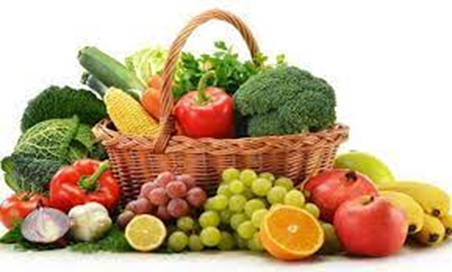 26.09.2022. – 30.09.2022.PONEDJELJAK:Puter štangica, jogurtUTORAK:Piletina u bijelom umaku, riža, polubijeli kruhSRIJEDA:Kukuruzni savitak sa sirom, čaj s medom i limunomČETVRTAK:Varivo od graha i tjestenine s kobasicama, kukuruzni kruhPETAK:Polubijeli kruh, Linolada, mlijekoD o b a r   t e k !